SBB V33.02 Auto Car Key Maker Remote Programmer Transponder Immobilizer Multi language V33.02 Support SetUse Manual for Latest Version V33.02 SBB Auto Car Key Maker:SBB most professional decoder chip making device: Performance is better than MVP and T300.It is currently the best decoder chip making device and extremely high cost. SBB is a new generation of portable Silca chip matching device, which matches the chip keys into the chip controller on the vehicle.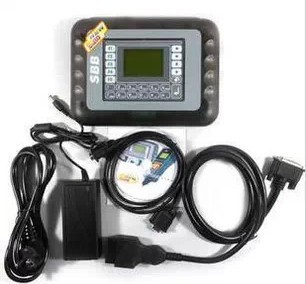 Due to various built-in vehicle chips, the SBB can perform multiple functions requiring only OBD data lines. The new maker key reads information from the chip controller and deletes the missing keys from the chip controller. SBB has built-in matching steps. It will gradually prompt programming on the new remote controller when matching.SBB has matching softwares for universal major car chips. The advantages of the SBB are: Listed models can use it; the diagnostic interface location picture and model year chip types for different models are listed in "Help"option in the instrument.The reason for selecting the SBB decoder:- 1.It covers all the features for T300, T6000, Altman, K1, MPV. - 2.The model year type has a clear distinction option between European models and American models. - 3.The matching is simple, large memory and fast matching. - 4.It can quickly read the Volkswagen, Audi, Hyundai, NISSAN, PIN password. - 5.It can automatically identificate model ID chip. - 6.The model selection menu has type and year details. - 7.Link to external power supply, you can find OBD interface location. - 8.Various built-in vehicle cards, just requiring a OBD II data cable,easy to carry.The compatible car chip: Acura, Holden CAN BUS, Japan's NISSAN, Alfa, Honda beauty, Audi, Honda, NISSAN truck, NISSAN Cadillac, NISSAN America, CAN BUS, Chrysler, Jaguar, Opel CAN BUS, Chrysler, Jeep CAN, Opel, Citroen, Peugeot, jeep, dodge CAN BUS, KIA CAN BUS, Reynolds, Dodge, blue KIA, Renault, Lexus, SETRA, Fiat, eagle, PSA Lincoln, Skoda, Fiat, Lincoln CAN BUS, SUZUKI, Mazda, TOYOTA, Ford Australia, Ford Australia CAN BUS, mercury, Brazil Volkswagen, Ford beauty, mercury CAN BUS, Volkswagen, Ford CAN BUS America Australia, MITSUBISHI, Ford, MITSUBISHI Greece, Brazil GM, the MITSUBISHI, Holden, MITSUBISHI, Volkswagen CAN (no password), NISSAN TOYOTA smart card, smart card, SUZUKI (no password), note: all Ford without a password.Compatible Car remote control: Buick, Dodge, Alfa, Cadillac, Aus, Moby, Fiat, Opel, Chevrolet, KIA blue, Ponty song of Solomon, jeep, Land Rover, Rover, Chrysler, Lexus1.The model year type has a clear distinction option between European models and American models. 2.The matching is simple, large memory and fast matching. 3.It can quickly read the Volkswagen, Audi, Hyundai, NISSAN, PIN password. 4.It can automatically identificate model ID chip. 5.The model selection menu has type and year details. 6.Link to external power supply, you can find OBD interface location. 7.Various built-in vehicle cards, just requiring a OBD II data cable,easy to carry.